 Nenagh Neptune Swimming Club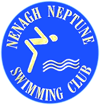 Nenagh Neptune Swimming Club  Invitational Gala (as Development 1)SI Licence No: 2S-19/20 – M023Date:           	Saturday 15th February 2020Venue:         	Nenagh Leisure Centre Swimming Pool, Nenagh           Time:          	Warm up 9.00am  -  Gala Start  - 10.00am Entries:       	Entries on Hy-Tek only to:	       nnscrecorder@gmail.com	       To facilitate the smooth and timely running	       of the gala, no entries will be accepted on the day.Age Groups:        9, 10-11, 12-13, 14-15, Events Schedule:	All swimmers must be registered with Swim Ireland.One Start rule will apply for this gala.Age-up date   -   31st December 2019 As per Swim Ireland guidelines, only swimmers aged 9 and upwards can enter. Maximum age is 15 (by 31/12/2020)   All events are Heat Declared Winner In the interest of safety and time, events may have to be restricted. As gala is running solely Development 1 events, priority will be given to younger, and slower swimmers. Clubs will be notified of any restrictions applying to events.  Entry fee per event   -   € 6.00        CLOSING DATE FOR ENTRIES   1st February 2020. Entries without fees and LATE ENTRIES WILL NOT BE ACCEPTED. Medals will be in Age Groups: 9 only, 10-11, 12-13, 14-15.  WARM UP   - 9:00 am and 01.30 PM  ENTRIES ON HYTEK TO BE RETURNED TO :-     Ger Kirby at nnscrecorder@gmail.comEntry fees to be returned to : Patricia Quigley, Treasurer, Nenagh Neptune Swim Club, Cooleen, Silvermines, Nenagh, Co. Tipperary E45 ET91.		Session 1. Warm up 9:00, Start time 10:00 – Clubs will be allocated Warm Up Times and Lanes. They must be respected.Session 1. Warm up 9:00, Start time 10:00 – Clubs will be allocated Warm Up Times and Lanes. They must be respected.Session 1. Warm up 9:00, Start time 10:00 – Clubs will be allocated Warm Up Times and Lanes. They must be respected.Session 1. Warm up 9:00, Start time 10:00 – Clubs will be allocated Warm Up Times and Lanes. They must be respected.Event 1Boys 100m FreestyleEvent 2Girls 100m IM (Medley)Event 3Boys 50m BreaststrokeEvent 4Girls 50m BackstrokeEvent 5Boys 50m ButterflyEvent 6Girls 50m FreestyleMedal presentations for events 1-6 will be held at the end of session 1. Medals will be presented to coaches or rep. from each clubMedal presentations for events 1-6 will be held at the end of session 1. Medals will be presented to coaches or rep. from each clubMedal presentations for events 1-6 will be held at the end of session 1. Medals will be presented to coaches or rep. from each clubMedal presentations for events 1-6 will be held at the end of session 1. Medals will be presented to coaches or rep. from each clubSession 2. Warm up 13:30, Start time 14:00Session 2. Warm up 13:30, Start time 14:00Session 2. Warm up 13:30, Start time 14:00Session 2. Warm up 13:30, Start time 14:00Event 7Boys 100m I.M. (Medley)Event 8Girls 100m FreestyleEvent 9Boys 50m BackstrokeEvent 10Girls 50m BreaststrokeEvent 11Boys 50m FreestyleEvent 12Girls 50m ButterflyMedal presentations for events 7-12 will be held at the end of session 2. Medals will be presented to Coach or Rep from each club.Medal presentations for events 7-12 will be held at the end of session 2. Medals will be presented to Coach or Rep from each club.Medal presentations for events 7-12 will be held at the end of session 2. Medals will be presented to Coach or Rep from each club.Medal presentations for events 7-12 will be held at the end of session 2. Medals will be presented to Coach or Rep from each club.